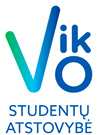 VILNIAUS KOLEGIJOSSTUDENTŲ ATSTOVYBĖSTARYBOS SUSIRINKIMOPROTOKOLAS2023-10-12  Nr. TAS – 17VilniusSusirinkimas įvyko 2023-10-12.Susirinkimo pirmininkas: Aurimas Azončikas.Susirinkimo sekretorė: Gabrielė Jezukevičiūtė.Dalyvauja 8 atstovai: Aurimas Azončikas, Greta Gataveckaitė, Kornelija Stasiūnaitė, Mantas Janušauskas, Tomas Gasiūnas, Liana Hovhannisyan, Dominykas Lingė, Eglė Dorelytė.Darbotvarkė:Dėl Vilniaus kolegijos Akademinės tarybos atstovų keitimo;Dėl Vilniaus kolegijos Akademinės etikos komiteto atstovų keitimo;Dėl kitų klausimų.SVARSTYTA. Vilniaus kolegijos Akademinės tarybos atstovų keitimas.Pranešėjas – Aurimas Azončikas.Į Vilniaus kolegijos Akademinę tarybą SIŪLOMA:Vietoje Verslo vadybos fakulteto studentės Smiltės Kozlovaitės, IB23 grupės studentę Lianą Hovhannisyan, vietoje Ekonomikos fakulteto studento Pauliaus Vinkevičiaus, FI21A grupės studentę Gretą Gataveckaitę, vietoje Menų ir kūrybinių technologijų fakulteto studentės Rimgailės Bloznelytės, KV22 grupės studentę Eglę Dorelytę, vietoje Elektronikos ir informatikos fakulteto studento Mažvydo Bernoto, IS21B grupės studentą Tomą Gasiūną, vietoje Pedagogikos fakulteto studento Tautvydo Grinkevičiaus, VP21A grupės studentą Mantą Janušauską. BALSAVIMAS: Už: 8 (100%);Prieš: 0 (0%);Susilaiko: 0 (0%).NUTARTA. Į Vilniaus kolegijos Akademinę tarybą vienbalsiai patvirtinti visi nauji nariai. SVARSTYTA. Vilniaus kolegijos Akademinės etikos komiteto atstovų keitimas.Pranešėjas – Aurimas Azončikas.Į Vilniaus kolegijos Akademinės etikos komitetą SIŪLOMA:Vietoje Agrotechnologijų fakulteto studento Dominyko Lingės, Verslo vadybos fakulteto studentę Smiltę Kozlovaitę.BALSAVIMAS:Už: 8 (100%)Prieš: 0 (0%)Susilaiko: (0%)NUTARTA. Į Vilniaus kolegijos Akademinės etikos komitetą vienbalsiai patvirtinta nauja narė. SVARSTYTA. Kiti klausimai.Kitų klausimų nebuvo.Susirinkimo pirmininkas	Aurimas AzončikasSusirinkimo sekretorė	Gabrielė Jezukevičiūtė